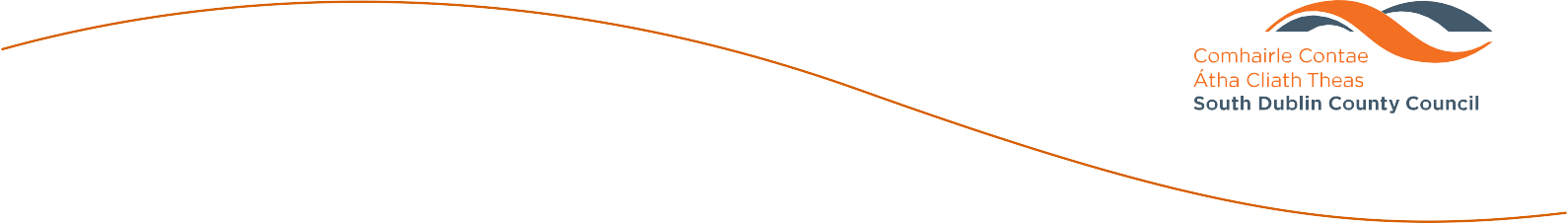 Application for European Action Week Against Racism Primary School Competition 2022To mark European Action Week Against Racism 2022 the Social Inclusion Unit are hosting a competition. This competition aims to create awareness of racism and celebrate cultural diversity of people living in South Dublin today.NameAddressChild's ageContact Number / Guardians Contact NumberGuardians nameName and Address of SchoolEmailTitle of EntryAnybody can take part in this competition by conveying the message "Inclusion in South Dublin". Enter through any of the following:Poetry, prose, art, photography….. (Maximum: Poetry 30 lines, Prose: 750 words)Prizes in the form of Vouchers to be won!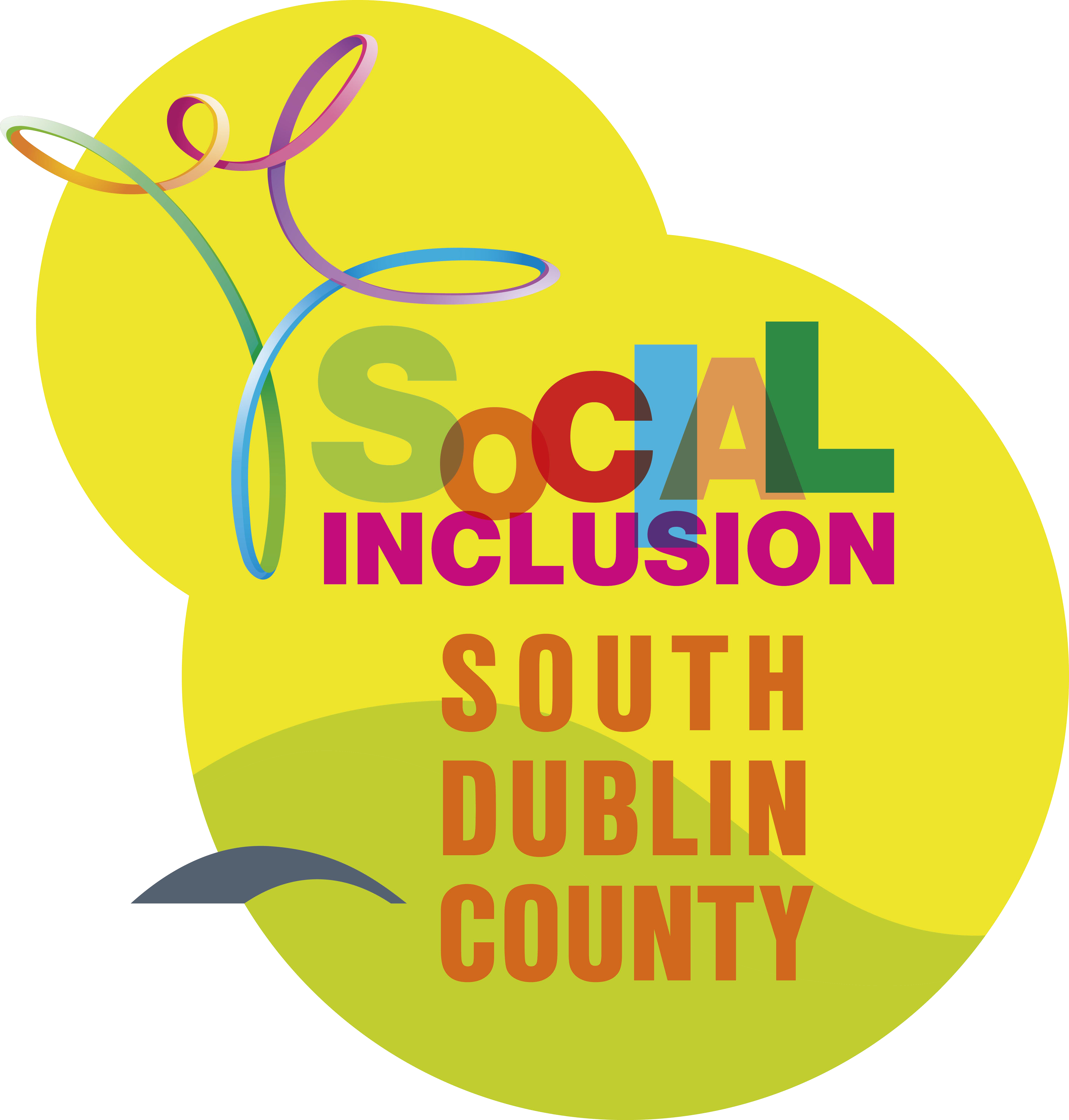 Please return entry by email to:socialinclusionunit@sdublincoco.ieBy Friday 4th March 2022Please confirm you have read and agreed with the Privacy Statement attached by signing below. If this form is not signed and application form is not fully completed, your application will not be accepted. Electronic signatures are also accepted.Signature Comhairle Contae Átha Cliath Theas, Halla an Contae, Tamhlacht,Átha Cliath 24.South Dublin County Council, County Hall, Tallaght, Dublin 24.Tel: +353 1 414 9270Email: socialinclusionunit@sdublincoco.ieCeangail 24/7 Connect 24/7 with Council information and services at www.southdublin.ie